2022–23 Public Gifts, Benefits and Hospitality Register — Corporate 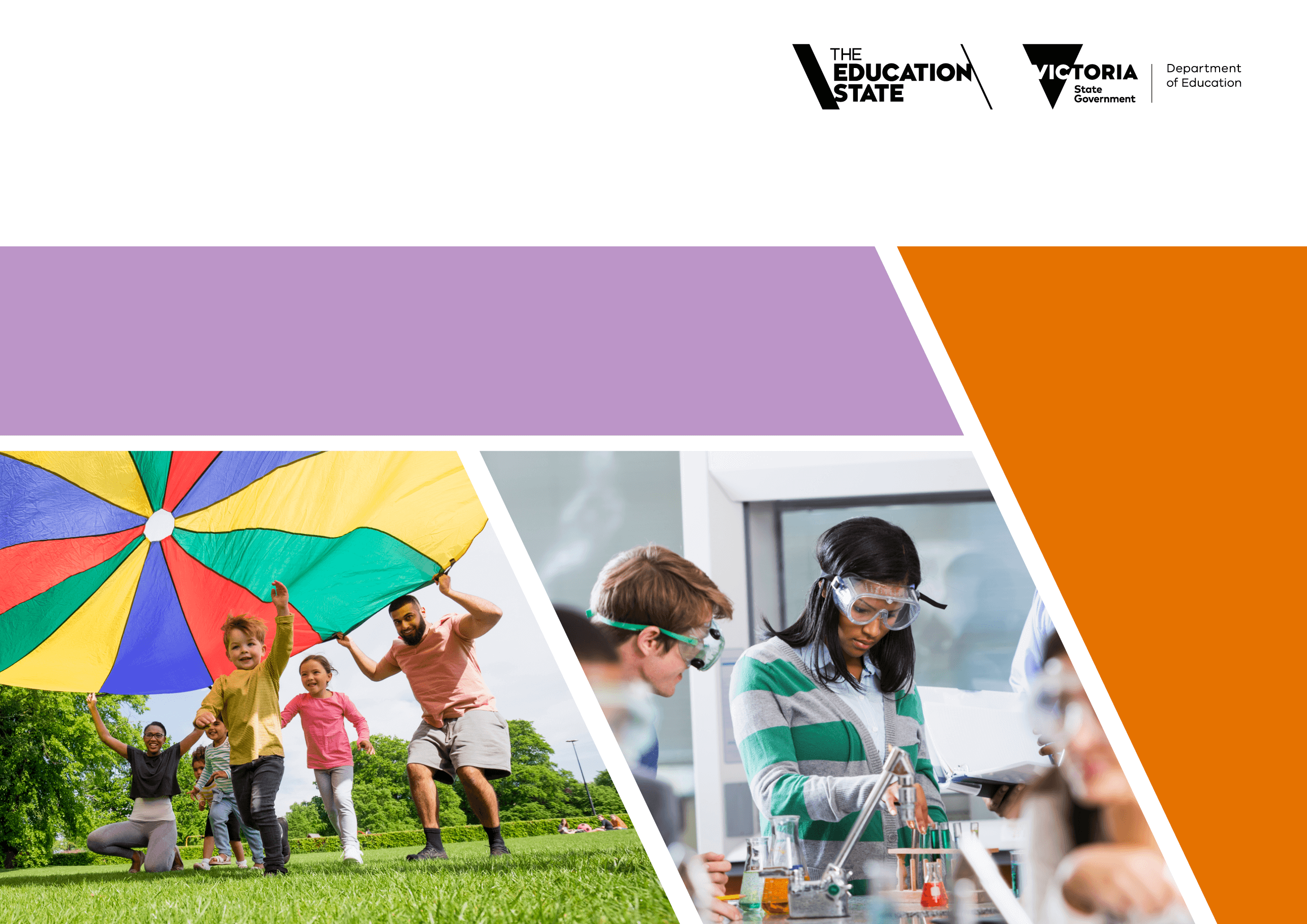 Accepted OffersDeclined Offers2021–22 Public Gifts, Benefits and Hospitality Register — Corporate Accepted OffersDeclined Offers#Date OfferedOffered To Offered ByOffer Description Estimated ValueDecision and OwnershipAcceptance Rationale 112-Jul-2022Executive Director, 
International Education DivisionAsia Education FoundationConference / Training$100RetainedTo support the Department's ability to engage effectively with Asia and contribute to the Government's "Engaged Citizens" key initiatives214-Jul-2022Deputy Secretary, 
Schools WorkforceVictorian Association of State Secondary Principals (VASSP)Hospitality - Seminar$150RetainedTo represent the Department at the annual Victorian Association of State Secondary Principals330-Aug-2022VPS OfficerAustralian Council for Educational Leaders (ACEL)Sponsored Travel - Domestic$1,800RetainedTo support the Department's workforce strategies and practice approach and develop leadership skills402-Sep-2022Manager, 
South-Eastern RegionAustralian Council for Educational Leaders (ACEL)Sponsored Travel - Domestic$1,800RetainedTo support the Department's workforce strategies and practice approach and develop leadership skills505-Sep-2022VPS OfficerParentsFood / Gift Box$59RetainedUnsolicited gift from a parent made to a member of the SSS team intended to express appreciation of contribution to student's wellbeing.605-Sep-2022Director, 
Information Management and Technology DivisionDevoHospitality - Seminar$100RetainedTo better understand how to evaluate modern security operations centres (SOC), in support of the Connected Learners project707-Sep-2022VPS OfficerAustralian Council for Educational Leaders (ACEL)Sponsored Travel - Domestic$1,800RetainedTo support the Department's workforce strategies and practice approach and develop leadership skills827-Sep-2022Executive Director, 
Victorian Curriculum and Assessment AuthorityUniversity of NewcastleSponsored Travel - Domestic$1,000RetainedAttendance at the University of Newcastle's Quality Teaching Framework Advisory Committee to further the VCAA's strategic goal of becoming a global education leader903-Oct-2022Chief Executive Officer, 
School Operations and Statewide ServicesVictorian Institute of Sport (VIS)Hospitality - Seminar$100RetainedSchool Sport Victoria (SSV) works with the Victorian Institute of Sport (VIS) to deliver the "Be Fit. Be Well" program as well as athlete appearances at SSV State Championships1008-Oct-2022Manager, 
School Operations and Statewide ServicesNational Rugby League (NRL)Hospitality - Seminar$240RetainedTo represent School Sport Victoria in an official capacity at the National Rugby League’s Victoria Teacher of the Year Award presentation1110-Oct-2022Executive Director, 
Higher Education and Workforce DivisionMonash UniversityConference / Training$100RetainedTo represent the Department at a discussion on global megatrends1220-Oct-2022VPS OfficerCarlton Football ClubConference / Training$50RetainedRecipient is responsible for acting as a conduit between Carlton Football Club and Schools undertaking the Carlton Respect Education Program.1320-Oct-2022VPS OfficerThe Aust. Council for Health, Physical Education and Recreation (ACHPER)Hospitality - Seminar$50RetainedTo ensure the Department is informed of ACHPER's progress on contracted work, including implementation challenges and future work1426-Oct-2022Other School-Based Personnel, 
School Operations and Statewide ServicesAustralian Football League (AFL)Conference / Training$50RetainedTo represent School Sport Victoria at the launch of the AFL School Sport strategy1526-Oct-2022Executive Director, 
Higher Education and Workforce DivisionNous GroupHospitality - Seminar$80RetainedTo support the Department's workforce strategy and gain further insight on workforce needs1627-Oct-2022Assistant Deputy Secretary, 
Economic RecoveryNous GroupHospitality - Seminar$100RetainedTo support the Department's workforce strategy and gain insight on workforce needs1702-Nov-2022Executive Director, 
Higher Education and Workforce DivisionSwinburne University of TechnologyHospitality - Seminar$100RetainedTo support the Department's Clean Economy Workforce Development strategy and learn about the impact of the Victorian Hydrogen Hub (part of the Victorian Higher Education State Investment Fund)1813-Nov-2022Deputy Secretary, 
Financial Policy & Information ServicesHelp Himalayan Youth Foundation Inc Hospitality - Seminar$100RetainedTo develop Department's opportunities to work with community stakeholders1923-Nov-2022Manager, 
Victorian Curriculum and Assessment AuthorityGertrude ContemporarySponsored Travel - Domestic$200RetainedTo provide professional learning to regional teachers as part of the Strategic Partnerships program2001-Dec-2022Manager, 
Victorian Curriculum and Assessment AuthorityGertrude ContemporarySponsored Travel - Domestic$200RetainedTo provide professional learning to regional teachers as part of the Strategic Partnerships program2113-Dec-2022Chief Executive Officer, 
Victorian Academy of Teaching and LeadershipMelbourne PolytechnicFood / Gift Box$125RetainedUnsolicited offer2209-Feb-2023Chief Executive Officer, 
Victorian Academy of Teaching and LeadershipAustralian Council for Educational Leaders (ACEL)Hospitality - Meal$100RetainedTo promote the Victorian Academy of Teaching and Leadership’s provision of advanced professional learning for Victorian teachers and education leaders2309-Feb-2023Other School-Based Personnel, 
International Education DivisionCan We Talk? Pty LtdCloth / Accessory / Personal Care Items$70RetainedUnsolicited offer2420-Feb-2023Executive Director, 
Integrity, Assurance and Executive Services DivisionInstitute of Public Administration Australia (IPAA)Hospitality - Seminar$60RetainedTo further the Department’s understanding of integrity issues2509-Mar-2023Director, 
Victorian Academy of Teaching and LeadershipUniversity of Leeds Sponsored Travel - International$7,000RetainedTo present at the Higher Education Pedagogy conference and share the Department’s expertise in this area at the invitation of the donor2626-Apr-2023VPS OfficerSpeech Pathology AustraliaSponsored Travel - Domestic$650RetainedTo learn about new development in speech pathology to improve service delivery in schools and support the Department’s work on Disability Inclusion#Date OfferedOffered To Offered ByOffer Description Estimated Value107-Jul-2022Director, 
VSBA - Asset Management and StrategyArchitectusHospitality - Meal$100207-Jul-2022Executive Director, 
Victorian School Building AuthorityArchitectusHospitality - Meal$100307-Jul-2022Executive Director, 
Victorian School Building AuthorityBuilt HoldingsHospitality - Meal$75407-Jul-2022VPS OfficerKosloff ArchitectureHospitality - Meal$100507-Jul-2022Director, 
VSBA - DeliveryArchitectusHospitality - Meal$150608-Jul-2022Manager, 
VSBA - Asset Management and StrategyEdutech & TerrapinnConference / Training$250708-Jul-2022VPS OfficerPersonal offer by a Department of Education and Training employeeNon-cash Voucher$150810-Jul-2022Executive Director, 
Victorian School Building AuthorityUrban Development Institute of VictoriaHospitality - Seminar$100911-Jul-2022Executive Director, 
Victorian School Building AuthorityMaster Builders Association of VictoriaHospitality - Seminar$1001014-Jul-2022Deputy Secretary, 
Financial Policy & Information ServicesVictorian Association of State Secondary Principals (VASSP)Hospitality - Seminar$1501115-Jul-2022Deputy Secretary, 
Financial Policy & Information ServicesAmazon Web ServicesConference / Training$2001219-Jul-2022Executive Director, 
Procurement DivisionArcBlueConference / Training$501319-Jul-2022Deputy Secretary, 
Higher Education & SkillsVictorian Trades Hall CouncilEvent Ticket $1001421-Jul-2022Executive Director, 
VSBA - Asset Management and StrategyThe University of MelbourneHospitality - Meal$1001501-Aug-2022Chief Executive Officer, 
Victorian Academy of Teaching and LeadershipAsia Education Foundation Hospitality - Meal$1501602-Aug-2022Deputy Secretary, 
Financial Policy & Information ServicesFST MediaHospitality - Seminar$1501703-Aug-2022Deputy Secretary, 
Early Childhood EducationFST MediaHospitality - Seminar$801804-Aug-2022Executive Director, 
Procurement DivisionState Of FluxHospitality - Seminar$501914-Aug-2022Executive Director, 
Victorian School Building AuthorityHatchwingsHospitality - Seminar$752015-Aug-2022Executive Director, 
Victorian School Building AuthorityVictorian Principals Association (VPA)Conference / Training$752122-Aug-2022Executive Director, 
Victorian School Building AuthorityMaster Builders Association of VictoriaConference / Training$1002229-Aug-2022Executive Director, 
Procurement DivisionForgeRockConference / Training$1,0002330-Aug-2022VPS OfficerSplunkNon-cash Voucher$1002431-Aug-2022Deputy Secretary, 
Higher Education & SkillsMalthouse TheatreEvent Package $502505-Sep-2022Executive Director, 
Victorian School Building AuthorityMaster Builders Association of VictoriaHospitality - Meal$1002609-Sep-2022Deputy Secretary, 
Financial Policy & Information ServicesThe Malthouse TheatreEvent Package $2002709-Sep-2022Deputy Secretary, 
Higher Education & SkillsMalthouse TheatreEvent Ticket $602809-Sep-2022Deputy Secretary, 
School & Regional ServicesMalthouse TheatreEvent Ticket $1002915-Sep-2022Executive Director, 
VSBA - Asset Management and StrategyArchitectusHospitality - Meal$2003021-Sep-2022Regional Director, 
South-Western RegionWestern Bulldogs Football ClubEvent Ticket $1003127-Sep-2022Manager, 
Victorian Curriculum and Assessment AuthorityMLTAV (Modern Language Teachers' Association of Victoria)Hospitality - Meal$1453228-Sep-2022Chief Executive Officer, 
School Operations and Statewide ServicesNews Corp AustraliaEvent Package $2003304-Oct-2022Deputy Secretary, 
Policy, Strategy & Performance6 Degrees Media Hospitality - Seminar$1003404-Oct-2022Deputy Secretary, 
Financial Policy & Information Services6 Degrees MediaHospitality - Meal$1003506-Oct-2022Deputy Secretary, 
Financial Policy & Information ServicesPwCHospitality - Meal$2993610-Oct-2022Executive Director, 
Victorian School Building AuthorityLCI ConsultantsEvent Package $2003720-Oct-2022Deputy Secretary, 
People and Executive ServicesThe HatcheryHospitality - Seminar$2,0003820-Oct-2022VPS OfficerCarlton Football ClubEvent Package $503920-Oct-2022VPS OfficerCarlton Football Club Event Package $504025-Oct-2022Deputy Secretary, 
Financial Policy & Information ServicesPublic Sector NetworkHospitality - Seminar$754125-Oct-2022Director, 
Information Management and Technology DivisionForefront EventsConference / Training$954227-Oct-2022VPS OfficerSkillsIQHospitality - Seminar$1504327-Oct-2022Deputy Secretary, 
Higher Education & SkillsMalthouse TheatreEvent Ticket $654427-Oct-2022Director, 
Victorian Skills AuthoritySkillsIQHospitality - Meal$2004528-Oct-2022Deputy Secretary, 
Financial Policy & Information ServicesAware Super Hospitality - Meal$504628-Oct-2022Manager, 
Wellbeing, Health & Engagement DivisionAustralian Council for Health, Physical Education and Recreation (ACHPER)Conference / Training$504702-Nov-2022VPS OfficerIntrepid MindsSponsored Travel - Domestic$5004803-Nov-2022Deputy Secretary, 
School & Regional ServicesMalthouse TheatreEvent Ticket $1804907-Nov-2022Manager, 
LegalLanders and RogersHospitality - Meal$555009-Nov-2022Executive Director, 
Victorian School Building AuthorityFujitsuEvent Ticket $1005109-Nov-2022Executive Director, 
Victorian School Building AuthorityFujitsuEvent Ticket $1505211-Nov-2022Director, 
Enterprise Portfolio Management officePlanview Australia Services Pty LtdHospitality - Meal$555311-Nov-2022VPS OfficerPlanview Australia Services Pty LtdHospitality - Meal$555411-Nov-2022Manager, 
Wellbeing, Health & Engagement DivisionAustralian Council for Health, Physical Education and Recreation (ACHPER)Conference / Training$6455511-Nov-2022VPS OfficerAustralian Council for Health, Physical Education and Recreation (ACHPER)Conference / Training$6455611-Nov-2022Manager, 
Wellbeing, Health & Engagement DivisionAustralian Council for Health, Physical Education and Recreation (ACHPER)Conference / Training$6455711-Nov-2022Manager, 
Enterprise Portfolio Management officePlanview Australia Services Pty LtdConference / Training$505814-Nov-2022Deputy Secretary, 
Financial Policy & Information ServicesSalesforceHospitality - Seminar$755915-Nov-2022Deputy Secretary, 
School & Regional ServicesMcKinsey & CompanyHospitality - Seminar$1006016-Nov-2022Executive Director, 
Victorian School Building AuthorityArchitectusHospitality - Meal$756116-Nov-2022Chief Information Officer, 
Information Management and Technology DivisionCisco Systems Australia Pty LimitedHospitality - Meal$1506218-Nov-2022Chief Information Officer, 
Information Management and Technology DivisionCisco Systems Australia Pty LimitedHospitality - Meal$1506322-Nov-2022Director, 
Information Management and Technology DivisionNTT (Nippon Telegraph & Telephone)Conference / Training$1056424-Nov-2022Manager, 
School Operations and Statewide ServicesVictorian Institute of Sport (VIS)Hospitality - Seminar$1506524-Nov-2022Director, 
Information Management and Technology DivisionCisco Systems Australia Pty LimitedEvent Package $6006624-Nov-2022Executive Director, 
Victorian School Building AuthorityInforma connectConference / Training$1006724-Nov-2022Chief Information Officer, 
Information Management and Technology DivisionKPMGHospitality - Seminar$1006829-Nov-2022Director, 
Information Management and Technology DivisionNTT (Nippon Telegraph & Telephone)Hospitality - Meal$1156930-Nov-2022Director, 
Employee Safety, Wellbeing and InclusionFocus NetworkConference / Training$5007005-Dec-2022VPS OfficerKPMGConference / Training$1007121-Dec-2022VPS OfficerSaltwater P-9 CollegeNon-cash Voucher$1007222-Dec-2022VPS OfficerSherry Link Communications Pty LtdFood / Gift Box$707326-Dec-2022VPS OfficerAdco Constructions Pty LtdMiscellaneous$517423-Jan-2023Deputy CEO, 
Victorian Registration and Qualifications Authority BoardApprenticeship Employment NetworkConference / Training$7207527-Jan-2023Chief Executive Officer, 
Victorian Registration and Qualifications Authority BoardInternational BaccalaureateSponsored Travel - Domestic$1,5767603-Feb-2023Director, 
Performance DivisionMott McDonaldHospitality - Seminar$1007703-Feb-2023Director, 
Performance DivisionAustralian British Chamber of CommerceHospitality - Seminar$1007814-Feb-2023Deputy Secretary, 
School WorkforceAware Super Hospitality - Meal$2427920-Feb-2023Executive Director, 
Victorian School Building Authority6 Degrees MediaConference / Training$1008023-Feb-2023Deputy Secretary, 
Financial Policy & Information ServicesErnst & Young (EY)Conference / Training$508127-Feb-2023Director, 
Financial Services DivisionCXO Sit-Down Pty LtdConference / Training$8958201-Mar-2023Director, 
Information Management and Technology DivisionVMWareEvent Package $5338302-Mar-2023Chief Information Officer, 
Information Management and Technology DivisionInnovatus MediaHospitality - Seminar$2008402-Mar-2023Director, 
Financial Services DivisionCFO MagazineConference / Training$5008506-Mar-2023Director, 
Information Management and Technology DivisionCisco Systems Australia Pty LimitedEvent Package $1,0008606-Mar-2023Chief Information Officer, 
Information Management and Technology DivisionCisco Systems Australia Pty LimitedEvent Package $5008707-Mar-2023Chief Executive Officer, 
Victorian Registration and Qualifications Authority BoardIlim CollegeHospitality - Meal$1008807-Mar-2023Chief Information Officer, 
Information Management and Technology DivisionPublic Sector NetworkHospitality - Seminar$2508907-Mar-2023Manager, 
Victorian Curriculum and Assessment AuthorityRoyal Melbourne ShowEvent Ticket $2259010-Mar-2023Regional Director, 
South-Western RegionWestern Bulldogs Community FoundationHospitality - Meal$2009115-Mar-2023Chief Information Officer, 
Information Management and Technology Division6 Degrees MediaConference / Training$1509217-Mar-2023Director, 
Information Management and Technology DivisionInformation Services Group (ISG)Hospitality - Meal$509321-Mar-2023Chief Information Officer, 
Information Management and Technology DivisionCisco Systems Australia Pty LimitedEvent Ticket $1509422-Mar-2023Deputy Secretary, 
Financial Policy & Information ServicesPublic Sector NetworkHospitality - Meal$759523-Mar-2023Chief Information Officer, 
Information Management and Technology DivisionACCESS Events APACHospitality - Meal$759628-Mar-2023Deputy Secretary, 
School WorkforceCountry Education Partnership (CEP)Hospitality - Meal$1009728-Mar-2023Deputy Secretary, 
Schools Education Programs and SupportCountry Education Partnership (CEP)Hospitality - Seminar$1009829-Mar-2023Chief Executive Officer, 
Victorian Academy of Teaching and LeadershipCountry Education Partnership (CEP)Hospitality - Meal$1009905-Apr-2023Deputy Secretary, 
Financial Policy & Information Services6 Degrees Media Food / Gift Box$10010006-Apr-2023Director, 
Service Delivery and EngagementAustralian Childcare Alliance VictoriaHospitality - Seminar$40010111-Apr-2023Chief Information Officer, 
Information Management and Technology DivisionCisco Systems Australia Pty LimitedHospitality - Seminar$15010221-Apr-2023Executive Director, 
Victorian School Building AuthorityMaster Builders Association of VictoriaHospitality - Meal$20010324-Apr-2023Executive Director, 
Procurement DivisionANAPLAN AUSTRALIA PTY LTDHospitality - Meal$7510424-Apr-2023Chief Executive Officer, 
Victorian Registration and Qualifications Authority BoardIndependent Schools VictoriaHospitality - Meal$14910527-Apr-2023Chief Information Officer, 
Information Management and Technology DivisionACCESS Events APACHospitality - Meal$10010627-Apr-2023Chief Executive Officer, 
Victorian Academy of Teaching and LeadershipBusiness Managers VictoriaHospitality - Meal$10010702-May-2023Chief Executive Officer, 
Victorian Academy of Teaching and LeadershipIndependent Schools VictoriaHospitality - Meal$10010804-May-2023Executive Director, 
Performance DivisionDandolo International Pty LtdHospitality - Meal$10010908-May-2023Executive DirectorProcurement DivisionForefront EventsConference / Training$1,49511026-May-2023Chief Information Officer, 
Information Management and Technology DivisionCharterXConference / Training$10011130-May-2023Executive Director, 
Victorian School Building Authority6 Degrees MediaConference / Training$15011202-Jun-2023VPS OfficerMaribyrnong Moonee Valley LLENNon-cash Voucher$5011314-Jun-2023Manager, 
VSBA - DeliveryErnst & Young (EY)Hospitality - Meal$5311415-Jun-2023Chief Information Officer, 
Information Management and Technology DivisionPublic Sector NetworkHospitality - Meal$7011520-Jun-2023Deputy Secretary, 
School WorkforceVictorian Association of State Secondary Principals (VASSP)Hospitality - Meal$7511623-Jun-2023Manager, 
Victorian Academy of Teaching and LeadershipTracey Ezard Pty LtdFood / Gift Box$5011723-Jun-2023Chief Executive Officer, 
Victorian Academy of Teaching and LeadershipTracey Ezard Pty LtdFood / Gift Box$100#Date OfferedOffered To Offered ByOffer Description Estimated ValueDecision and OwnershipAcceptance Rationale 112-Aug-2021Executive Director, Higher Education and Workforce DivisionGeneral Sir John Monash FoundationEvent Package$100RetainedTo represent the Department at the Public Lecture and fulfil role as a member of the selection panel for the John Monash Scholarship program228-Oct-2021Manager, 
VSBA - Asset Management and StrategySEMZ Property Advisory and Project ManagementPlant / Flowers / Ornaments$100RetainedUnsolicited offer304-Nov-2021VPS OfficerCan We Talk? Pty LtdPlant / Flowers / Ornaments$60RetainedUnsolicited offer402-Dec-2021Manager, 
Legal DivisionEE Forensic EngineersFood / Gift Box$170Transferred to DepartmentUnsolicited offer511-Jan-2022Director, 
Information Management and Technology DivisionForefront EventsConference / Training$50RetainedTo inform Department's technology and support decisions relating to hybrid workplace617-Mar-2022Executive Director, 
Higher Education and Workforce DivisionDirectioneeringHospitality - Seminar$150RetainedTo represent the Department in support of Government's economic recovery effort722-Mar-2022Executive Director, 
Victorian School Building AuthorityNursery and Garden Industry VictoriaEvent Ticket $70RetainedTo represent the VSBA's Victorian Schools Garden Program at event828-Mar-2022Executive Director, 
Higher Education and Workforce DivisionThe University of MelbourneHospitality - Seminar$100RetainedTo represent the Department in support of the economic recovery in the CBD931-Mar-2022Director, 
Higher Education and Workforce DivisionAustralia Israel Chamber of Commerce Conference / Training$150RetainedTo support the Department's workforce strategies and practice approach and develop a highly skilled and engaged workforce1013-Apr-2022Director, 
Information Management and Technology DivisionADAPTConference / Training$200RetainedTo support the Department's approach to design systems that respond to diverse and changing needs1127-May-2022Chief Information Officer, 
Information Management and Technology DivisionNew Zealand Trade and EnterpriseHospitality - Seminar$200RetainedTo support the Department's information security work incorporating privacy, child safety & cyber security measures1231-May-2022Director, 
Information Management and Technology Division6 Degrees MediaHospitality - Seminar$80RetainedTo support the Department’s approach to design systems that respond to diverse and changing needs1308-Jun-2022Chief Executive Officer, 
School Operations and Statewide ServicesSmart Connection ConsultancyEvent Ticket $1,205RetainedTo represent School Sport Victoria in an official capacity1424-Jun-2022Deputy Secretary, 
Financial Policy & Information ServicesVictorian Principals Association (VPA)Hospitality - Seminar$150RetainedTo represent the Department at the annual Victorian Principal Association Conference in Melbourne#Date OfferedOffered To Offered ByOffer Description Estimated Value119-Aug-2021Manager, 
Procurement DivisionProcurement and Supply Australasia (PASA)Conference / Training$1,800227-Oct-2021Chief Executive Officer, 
Victorian School Building AuthorityAdco Constructions Pty LtdEvent Package $300304-Nov-2021Manager, 
School Operations and Statewide ServicesSmart Connection ConsultancyEvent Ticket $495415-Nov-2021Deputy Secretary, 
Schools Education Programs and SupportMonash Centre for Youth Policy and Education PracticeMiscellaneous$50515-Nov-2021Executive Director, 
Victorian School Building AuthorityArchitectusHospitality - Meal$75615-Nov-2021Deputy Secretary, 
Financial Policy & Information ServicesRefugee Communities Association of Australia IncEvent Ticket $150723-Nov-2021Chief Information Officer, 
Information Management and Technology DivisionCisco Systems Australia Pty LimitedEvent Package $100826-Nov-2021Chief Information Officer, 
Information Management and Technology DivisionTelstraEvent Package $300926-Nov-2021Chief Information Officer, 
Information Management and Technology DivisionTechnologyoneEvent Package $781026-Nov-2021Chief Information Officer, 
Information Management and Technology DivisionTelstraEvent Ticket $5001101-Dec-2021Deputy Secretary, 
Early Childhood EducationEarly Learning Association Australia IncFood / Gift Box$101208-Dec-2021VPS OfficerNogginNon-cash Voucher$501309-Dec-2021VPS OfficerQuantumITFood / Gift Box$1201415-Dec-2021VPS OfficerBella Bambini preschool and daycareFood / Gift Box$701518-Jan-2022Chief Executive Officer, 
School Operations and Statewide ServicesCricket VictoriaEvent Ticket $1001617-Feb-2022Deputy Secretary, 
Financial Policy & Information ServicesWestpacHospitality - Meal$1001723-Feb-2022Director, 
Victorian School Building AuthorityAir Conditioning & Mechanical Contractors Association of Australia (AMCA)Food / Gift Box$501824-Feb-2022Deputy Secretary, 
Policy, Strategy & PerformancePwCHospitality - Seminar$1001925-Feb-2022Deputy Secretary, 
Financial Policy & Information ServicesPwCHospitality - Meal$1002001-Mar-2022VPS OfficerUnited Media SolutionFood / Gift Box$602103-Mar-2022Manager, 
Industry EngagementLocal Learning and Employment Networks (LLEN Victorian)Hospitality - Meal$752208-Mar-2022Manager, 
North-Eastern RegionLocal Learning and Employment Networks (LLEN Victorian)Hospitality - Meal$1002311-Mar-2022VPS OfficerTeach For AustraliaNon-cash Voucher$502411-Mar-2022VPS OfficerTeach For AustraliaNon-cash Voucher$502525-Mar-2022Manager, 
Policy & Design - ProvisionLocal Learning and Employment Networks (LLEN Victorian)Hospitality - Meal$3002630-Mar-2022Manager, 
North-Eastern RegionLocal Learning and Employment Networks (LLEN Victorian)Hospitality - Meal$1002731-Mar-2022Director, 
VSBA - Asset Management and StrategyJohnstaffHospitality - Meal$1002831-Mar-2022Executive Director, 
Deputy Health Commander COVID ResponseBeyond EdgeEvent Ticket $1002901-Apr-2022Deputy Secretary, 
Early Childhood EducationThe Australian Childcare Alliance Victoria (ACA Victoria)Food / Gift Box$503005-Apr-2022Executive Director, 
Victorian School Building AuthorityMaster Builders Association of VictoriaHospitality - Meal$753105-Apr-2022Manager, 
VSBA - DeliverySLR Consulting Australia Pty LtdEvent Package $2003205-Apr-2022Deputy Secretary, 
People and Executive ServicesKPMG Conference / Training$1,5353306-Apr-2022Deputy Secretary, 
Financial Policy & Information ServicesAginicHospitality - Meal$1503406-Apr-2022Deputy Secretary, 
Policy, Strategy & PerformanceAginicHospitality - Meal$1203511-Apr-2022Director, 
Employee Safety, Wellbeing and InclusionMarsh Pty LtdHospitality - Meal$1003611-Apr-2022Chief Information Officer, 
Information Management and Technology DivisionCisco Systems Australia Pty LimitedEvent Ticket $3503712-Apr-2022Manager, 
Employee Safety, Wellbeing and InclusionGallagher Bassett Event Package $1103819-Apr-2022Manager, 
School Operations and Statewide ServicesAustralian Football League (AFL)Event Ticket $3003929-Apr-2022Executive Director, 
Victorian School Building AuthorityLCI ConsultantsEvent Package $1504002-May-2022Executive Director, 
Procurement DivisionAnaPlanHospitality - Meal$504104-May-2022Executive Director, 
Victorian School Building AuthorityMaster Builders Association of VictoriaHospitality - Seminar$504204-May-2022Deputy Secretary, 
Financial Policy & Information ServicesPwCHospitality - Meal$7154310-May-2022Deputy Secretary, 
Financial Policy & Information ServicesSalesforce Hospitality - Meal$2004410-May-2022Executive Director, 
Procurement DivisionFocus Network  Conference / Training$5,5004513-May-2022Director, 
Financial Services DivisionBus Association Victoria IncHospitality - Meal$1504617-May-2022Deputy Secretary, 
Financial Policy & Information ServicesErnst & Young (EY)Hospitality - Meal$554717-May-2022Chief Executive Officer, 
School Operations and Statewide ServicesVicsportEvent Package $884820-May-2022Deputy Secretary, 
Financial Policy & Information ServicesFST MediaHospitality - Meal$2004923-May-2022Deputy Secretary, 
Financial Policy & Information ServicesPublic Sector NetworkConference / Training$1005023-May-2022VPS OfficerCoburg Primary School school Councillors, parents and staffNon-cash Voucher$5005126-May-2022Executive Director, 
Victorian School Building AuthorityFST MediaHospitality - Meal$1005226-May-2022Deputy Secretary, 
School & Regional ServicesFST MediaHospitality - Meal$3205303-Jun-2022Deputy Secretary, 
Financial Policy & Information Services6 Degrees MediaHospitality - Seminar$1005408-Jun-2022Director, 
VSBA - Asset Management and StrategyCushman & WakefieldHospitality - Meal$1005508-Jun-2022Director, 
VSBA - Asset Management and StrategyCushman & WakefieldHospitality - Meal$1005610-Jun-2022VPS OfficerDavid Hornsby Educational Consultancy Book / Stationery / Electronic Equipment$665715-Jun-2022Manager, 
VSBA - Asset Management and StrategyEntracon Civil Pty LtdHospitality - Meal$1005815-Jun-2022Deputy Secretary, 
School & Regional Services6 Degrees MediaHospitality - Seminar$2005916-Jun-2022VPS OfficerJohn Monash Science School (Monash Technical School)Event Package $1206027-Jun-2022Deputy Secretary, 
Financial Policy & Information Services6 Degrees MediaHospitality - Meal$350